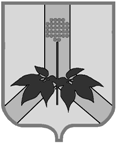 АДМИНИСТРАЦИЯ ДАЛЬНЕРЕЧЕНСКОГО МУНИЦИПАЛЬНОГО РАЙОНАПРИМОРСКОГО КРАЯКОМИССИЯ ПО ДЕЛАМ НЕСОВЕРШЕННОЛЕТНИХ И ЗАЩИТЕ ИХ ПРАВул. Ленина, 90, г.Дальнереченск, 692100, тел. (факс): (356) 25-8-52_____________________________________________________________________________ПОСТАНОВЛЕНИЕ №100/1709 сентября  2021г.  10-00часов.                                                                  г. ДальнереченскПредседательствующий: Попов А.Г.,Секретарь: Демчук М.В.,Члены комиссии:   Загребина Н.В.,   Щур Е.А., Белоносов Е.А., Резниченко И.В., Звягинцева С.В., Гуцалюк Н.В., При участии  и.о. Дальнереченского прокурора Крейнович Д.Ю.,Присутствовали: Данилова Е.И. — специалист МКУ «Управление народного образования», Камелягина И.И. - инспектор по пропаганде ОГИБДД МО МВД России «Дальнереченский».  Отсутствовали:  Максимов И.Г., Лехова Е.В., Марияш Т.М., Новикова Н.С.1. Об организации и проведении совместных мероприятий органов системы профилактики и правонарушений несовершеннолетних по предупреждению транспортных правонарушений среди несовершеннолетних, а так же детского травматизма на объектах железнодорожного транспорта в летний период.	Заслушав и обсудив информацию «Об организации и проведении совместных мероприятий органов системы профилактики и правонарушений несовершеннолетних по предупреждению транспортных правонарушений среди несовершеннолетних, а так же детского травматизма на объектах железнодорожного транспорта в летний период» Комиссия отмечает следующее,  в летний период 2021 года (с 1 июня по 31 августа 2021 года) на территории Дальнереченского муниципального района зарегистрировано 2 дорожно-транспортных происшествия с участием несовершеннолетних (АППГ – 1), в результате которых 2 детей получили травмы различной степени тяжести (АППГ – 1). Одно из ДТП (26.08.2021г.) имело место на автомобильной дороге федерального значения «Хабаровск – Владивосток», с участием жителей г. Хабаровска.	В июне 2021г. проведены беседы/занятия с детьми, посещающими летние пришкольные лагеря (с.Орехово, с.Ракитное, с.Малиново, с.Рождественка, с.Сальское, с.Соловьевка), где основное внимание было уделено управлению детьми велосипедами и использованию средств индивидуальной  мобильности. 	В с.Сальское (лагерь «Солнышко») 7 июня совместно с начальником пришкольного лагеря проведено мероприятие «Велосипед – мой друг!» (в спортивно-игровой форме), приуроченное к Всемирному дню велосипедиста и акциям «Дороги для жизни» и «Внимание – каникулы!».	За отчетный период сотрудниками ГИБДД  на территории ДМР было выявлено 173 нарушения ПДД РФ, из них: ст.12.7 ч.1 КоАП РФ (управление ТС не имея ВУ) – 24, ст.12.8 и ст.12.26 КоАП (управление ТС в нетрезвом состоянии, отказ от прохождения мед.освидетельствования на состояние опьянения) – 9, ст.12.23 ч.3 КоАП (нарушение правил перевозки детей) – 7.	В течении лета 2021г. наряды ДПС осуществляли выезд в населенные пункты ДМР 1-2 раза в неделю (каждые выходные проводились рейдовые мероприятия, направленные на выявление водителей, управляющих ТС в состоянии опьянения).	В летний период в СМИ опубликовано 25 материалов, 11 из которых на тему детского дорожно-транспортного травматизма.	В преддверии нового учебного года откорректированы Паспорта дорожной безопасности образовательных учреждений.	В августе проведено комиссионное обследование маршрутов движения школьных автобусов совместно с представителями органов прокуратуры и собственников автодорог территориального значения. По результатам обследования лицам, ответственным за содержание дорог были выданы представления, предписания и составлен 1 административный протокол в отношении Министерства транспорта и дорожного хозяйства Приморского края (по с.Малиново, отсутствует освещение и горизонтальная дорожная разметка).	Врио начальника ЛПП на ст. Дальнереченск А.С. Егоров в Комиссию представил информацию по проводимой профилактической работе по предупреждению детского дорожно-транспортного травматизма в летний период 2021 года. Однако установлено, что за сотрудниками  ЛПП на ст. Дальнереченск закреплены образовательные учреждения Дальнереченского городского округа, а образовательные учреждения Дальнереченского муниципального района не входят в перечень закрепленных учреждений. Хотя железная дорога проходит непосредственно по территории Сальского сельского поселения Дальнереченского муниципального района, в котором проживают 206 несовершеннолетних детей,  работает МОБУ «СОШ с. Сальское» (117 учащихся), МДОБУ «Детский сад с. Сальское» (70 дошколят). С учетом изложенной информации, КомиссияПОСТАНОВИЛА:1. Информацию  инспектора по пропаганде ОГИБДД МО МВД России «Дальнереченский» принять к сведению.2. Рекомендовать  ОГИБДД МО МВД России «Дальнереченский» (Гуреев А.И.), МКУ «УНО» (Гуцалюк Н.В.) продолжить профилактическую работу по предупреждению транспортных правонарушений среди несовершеннолетних в образовательных учреждениях на территории Дальнереченского муниципального района уделив внимание вопросу детского травматизма на объектах железнодорожного транспорта.2. Анализ организации летнего отдыха, оздоровления и занятости несовершеннолетними в летний период 2021 года».	Заслушав и обсудив информацию «Анализ организации летнего отдыха, оздоровления и занятости несовершеннолетними в летний период 2021 года» отмечено, что для упорядочения процесса организации летнего оздоровительного отдыха в 2021г МКУ «Управлением народного образования» Дальнереченского муниципального района были разработаны и приняты: Постановление администрации Дальнереченского муниципального района №48-па от 01.02.2021г «О создании межведомственной комиссии по организации отдыха, оздоровления и занятости детей» и Постановление №49-па от 01.02.2020г. «О мерах по организации отдыха, оздоровления и занятости детей в 2021 году». 	На основании Постановления Администрации Приморского края №67-па от 19.02.2021 «Об утверждении средней стоимости путевки в организациях отдыха и оздоровления детей, расположенных на территории Приморского края, и стоимости набора продуктов питания в детских оздоровительных лагерях с дневным пребыванием детей, организованных на базе краевых государственных учреждений, муниципальных образовательных организаций, в 2021 году» и выделенной субвенции была составлена дислокация. 	На основании Постановления №201 от 04.05.2021г «О приемке пришкольных лагерей с дневным пребыванием» межведомственной комиссией были приняты девять летних оздоровительных лагерей (ЛОЛ) с дневным пребыванием на базе образовательных учреждений Дальнереченского муниципального района. Организованным отдыхом было охвачено 331 учащийся. Документация для включения данных лагерей в Реестр организаций отдыха детей и их оздоровления была подготовлена и предоставлена в Министерство образования Приморского края своевременно. 	В соответствие с Постановлением №12 от 16.03.2020г Федеральной службы по надзору в свете защиты прав потребителей и благополучия человека все образовательные учреждения заключили договоры на дезакаризационную (противоклещевую) обработку территорий и дератизационную обработку зданий и прилегающих территорий. 	Письмом КГБУЗ «Дальнереченская городская больница» от 26.02.2021 № 34/4 за образовательными учреждениями района были закреплены медицинские работники в период проведения летней оздоровительной кампании. За период летней оздоровительной компании 2021 года обращений родителей детей, отдыхающих в ЛОЛ, обращений специалистов штаба лета и Министерства образования, указывающих на недостатки в работе ЛОЛ на территории Дальнереченского муниципального района, не зафиксировано.  Все лагеря работали как оздоровительные, тематических смен, палаточных лагерей или лагерей, в которых предусмотрены экскурсии, не было. Выезды за пределы Приморского края не осуществлялись. С участием представителей МЧС в каждом лагере проводились пожарно-тактические занятия, с участием сотрудника от Госавтоинспекции, ответственного за профилактику ДДТТ, проводились беседы с просмотром видеосюжетов о безопасном поведении на дорогах. 	Работниками ФАПов проводилось обследование детей. Результат заполнялся в журнале здоровья (утренний фильтр). Для пришкольных лагерей были укомплектованы медицинские аптечки для оказания первой помощи. В помещении, где находились дети, регулярно проводилась влажная уборка, проветривание, проводилась дезинфекция туалетов. В обеденных залах и игровых обеззараживание воздуха проводилось рециркулятором. Питьевой режим соблюдался согласно требованиям СЭС (вода питьевая бутилированная), использовались одноразовые стаканчики. Кроме этого проводилась витаминизация 3-го блюда витамином «С». Ежедневно проводился забор суточных проб. 	О возможности участия детей, не посещающих ЛОЛ, в различных формах отдыха и занятости при сохранении ограничительных мероприятий учащиеся и их родители информировались через телефонные мессенджеры, сайты образовательных учреждений и объявления. Работала многофункциональная спортивная площадка на базе МБУ ДО «ДЮСШ с.Веденка», где было отмечено более 1000 посещений. Из 331 отдохнувших детей в ЛОЛ: -число несовершеннолетних, состоящих на различных видах профилактического учета -11 -дети-сироты;дети, оставшиеся без попечения родителей - 21 -дети-инвалиды -4 -дети с ограниченными возможностями здоровья - 4 -дети, проживающие в малоимущих семьях -102 -иные категории детей из числа детей, находящихся в трудной жизненной ситуации (СОП, многодетные, неполные) - 134 	В соответствии с Федеральным Законом от 24 июля 1998 года № 124-ФЗ «Об основных гарантиях прав ребенка в Российской Федерации», в целях исполнения административного регламента по предоставлению государственной услуги «Организация отдыха и оздоровления детей, находящихся в трудной жизненной ситуации», в профильных, загородных оздоровительных лагерях специалистами отделения ДГО и ДМР КГКУ (ЦСПН ПК) в 2021 году была организована работа по формированию персонифицированного учета детей, находящихся в трудной жизненной ситуации, с целью организации летнего отдыха, оздоровления и занятости детей. Согласно базе данных отделения по Дальнереченскому городскому округу и Дальнереченскому муниципальному району, численность детей, находящихся в трудной жизненной ситуации, проживающих на территории Дальнереченского муниципального района, состоящих на учете в отделении, подлежащих оздоровлению в 2021 г. в возрасте от 6 до 17 лет – 345. 	В ходе рейдовых мероприятий семьям оказывались консультации о предоставлении государственной услуги «Организация отдыха и оздоровления детей». Предоставлялись памятки для родителей, где указана информация о том, как родители могут подать заявление на оздоровление детей, где указаны номера телефонов и ссылки на Соцпортал и Госпортал. Памятки были разосланы на отделы образования города и района, для информирования родителей в родительских чатах, так же памятки направлялись во все сельские поселения для размещения на информационных стендах. Направлялись памятки в КШИ с. Ракитное, КДН и ЗП города и района. Давались консультации родителям, чьи дети получают региональную социальную доплату к пенсии (РСД) о необходимости написать заявление о том, чтобы выплата РСД не приостанавливалась на период трудоустройства. Так же проконсультированы все семьи, состоящие в социально опасном положении о летнем отдыхе детей в ДОЛ «Мечта» с. Подгорное Кировского района и в СРЦН «Надежда» г. Дальнереченск. 	По разнарядке Министерства труда и социальной политики Приморского края в 2021 году осуществляется оздоровление детей Дальнереченского городского округа и Дальнереченского муниципального района в детских загородных, профильных и стационарных оздоровительных учреждениях. Выделены 60 путевок в детский оздоровительный лагерь «Мечта» на базе ДЮСШ «Патриот» с. Подгорное Кировского района. 1 смена с 03.07.2021 г. по 23.07.2021 (21 день), 2 смена с 28.07.2021 по 17.08.2021 (21 день). 	По состоянию на 01.09.2021 г. принято заявлений на государственную услугу «Организация отдыха и оздоровления детей», находящихся в трудной жизненной ситуации, детей в возрасте от 6-ти до 18 лет, от 13 семей, 18 детей, так же приняты 5 заявлений от воспитанников КШИ с. Ракитное, проконсультированы по этой услуге - 143 семьи. 03.07.2021 года направлена группа детей в ДОЛ «Мечта» с. Подгорное Кировского района в количестве 30 человек на 21 день. Из них дети, проживающие на территории Дальнереченского муниципального района – 7 человек, все дети из малоимущих семей. 28.07.2021 г. года направлена группа детей в ДОЛ «Мечта» с. Подгорное Кировского района в количестве 30 человек на 21 день. Из них дети, проживающие на территории Дальнереченского муниципального района – 3 человека, все дети из малоимущих семей. Так же направлены 4 ребенка – воспитанники КШИ с. Ракитное. 	Краевое государственное бюджетное учреждение социального обслуживания «Дальнереченский социально реабилитационный центр «Надежда» в летний период 2021 года принимали на реабилитацию и жизнеустройство детей от 3 до 18 лет, оказавшихся в трудной жизненной ситуации. Круглосуточное пребывание несовершеннолетних рассчитано на 35 мест. В летний период в учреждении прошли реабилитацию 18 несовершеннолетних из Дальнереченского муниципального района, из них 6 из социально-опасных семей и 12 из семей находящихся в трудной жизненной ситуации. 	МКУ «РИДЦ» Дальнереченского муниципального района и дома культуры поселений района принимали активное участие в организации отдыха несовершеннолетних в летний период 2021 года. Работники культуры организовывали досуг детей, помогая им раскрыть   потенциал, развить творческое мышление, интеллектуальные способности, повысить мотивацию к новым познаниям. В домах культуры и библиотеках Дальнереченского района имеется инвентарь для активного отдыха и развития ребят (мячи, скакалки, настольные игры и т. д.), в летний период проводились конкурсно-игровые, развлекательные, театрализованные представления. Всего в летний период проведено более 60 мероприятий различной направленности.В июне в домах культуры и библиотеках района прошли такие мероприятия как: Конкурсно-игровая программа «Весёлый светофор», Музыкально-развлекательная программа  «Микки Маус и Лето», Танцевально – развлекательная программа «Весёлая карусель», Спортивно – игровая программа «Олимпийский наш привет!», Познавательно-развлекательная программа «Лесное путешествие», Конкурсно-игровая  программа «Путешествие по сказкам», Музыкально-развлекательная программа «Паровозик из Ромашково», Викторина «Угадай-ка» и многое другое. В выходные дни по вечерам для подростков на всей территории района будут проходили дискотеки. В селе Веденка все лето работала игровая комната.С учетом изложенной информации, КомиссияПОСТАНОВИЛА:1. Информации должностных лиц по организации летнего отдыха, оздоровления и занятости несовершеннолетних в летний период 2021 года принять к сведению.2. МКУ «УНО» (Гуцалюк Н.В.), начальнику отдела опеки и попечительства администрации ДМР (Звягинцевой С.В.) оптимизировать услугу по выдачи разрешений на снятие денежных средств трудоустроенным несовершеннолетним  в летний период 2021 год.  СРОК: до 15 сентября 2021 года.3. Информацию о выполнении решения направить в КДНиЗП администрации Дальнереченского муниципального района согласно срокам, определенным данным постановлением.3. Рассмотрение информационного письма Краевой КДНиЗП о увеличении количества пожаров в стране, связанных с гибелью людей, включая несовершеннолетних,  за истекший период 2021 года.		Заслушав начальника отдела по организации работы КДНиЗП Демчук М.В. с информацией поступившей из Приморской краевой КДНиЗП об увеличении количества пожаров, связанных с гибелью людей, включая несовершеннолетних на территории Российской Федерации,КомиссияПОСТАНОВИЛА:1. Информацию принять к сведению.2. Руководителям всех органов и учреждений системы профилактики, осуществляющих свою деятельность на территории Дальнереченского муниципального района:2.1. при осуществлении рейдовых мероприятий по семьям, находящихся в социально-опасном положении, трудной жизненной ситуации проводить беседы по пожарной безопасности в быту. СРОК: ПОСТОЯННО.2.2. При выявлении грубых нарушений в использовании электрических приборов либо угрозе жизни и здоровью несовершеннолетних детей в быту, незамедлительно информировать отдел надзорной деятельности и профилактической работы г. Дальнереченска и Дальнереченского МР УНДиПР ГУ МЧС России по Приморскому краю. СРОК: ПОСТОЯННО.	4. Рассмотрение вопроса о снятии с профилактического учета семей  и несовершеннолетних.	Председатель Комиссии                                                                                               А.Г. Попов